
Members of Core Committee, Advisory Committee and Working Groups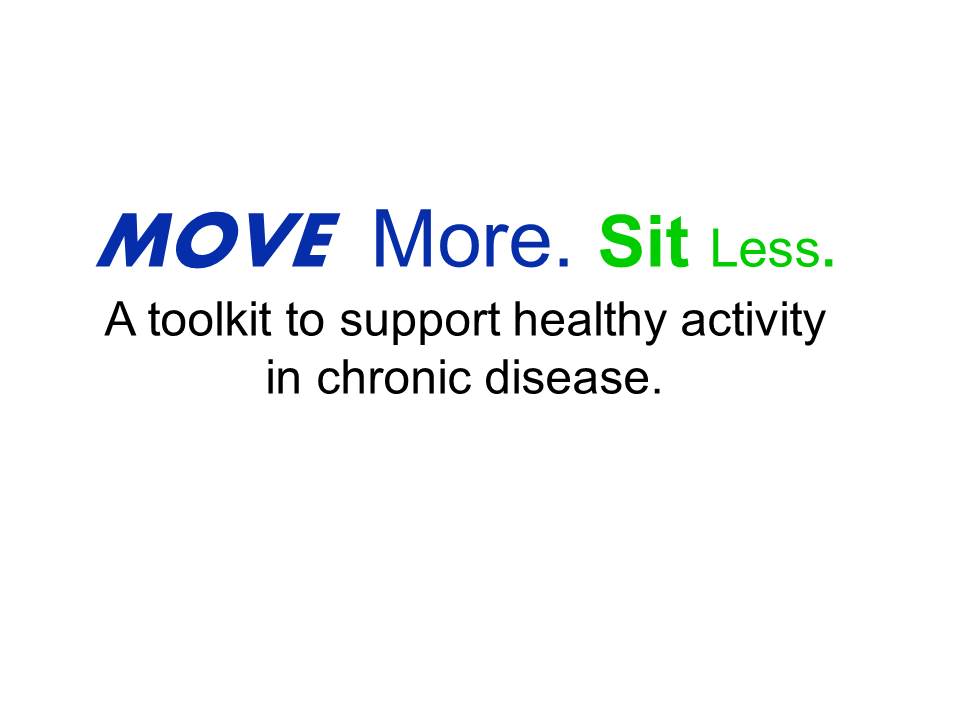 Core CommitteeTitleArea of specialtyGreg NoonanPT Practice Coordinator/Clinical Resource, Mary Pack Arthritis ProgramArthritisPhysical TherapyDr. Marie WestbyPT Teaching Supervisor, Mary Pack Arthritis ProgramPost-doctoral FellowClinical Associate ProfessorUBC Department of PTArthritisPhysical TherapyDr. Lynne FeehanLeader, Clinical Research, Rehabilitation, Fraser HealthAssociate Clinical ProfessorUBC Department of PTArthritis, MSK (Osteoporosis / bone health)Physical Therapy, RehabilitationKnowledge TranslationRosalyn JonesPT Practice Coordinator/Clinical Resource, Cardiology/Respiratory/
Chronic Disease PopulationChronic diseases (special emphasis on cardiorespiratory disease)Physical TherapyDr. Zainisha VasanjiExercise Physiologist, Physical Activity Line of BCDiabetes, Cardiac diseaseAngela Sealy (Core Committee member until Feb 2015)Coordinator, Active Choices Program Self Management BCSelf ManagementDr. Kim MillerCanadian Heart and Stroke Foundation Research Fellow and Research Coordinator, UBC Dept PT & Assistant Professor KT & Implementation Science, Simon Fraser UniversityNeurology, Cardiovascular, Knowledge TranslationChiara SinghPT Clinical Supervisor, Surrey Memorial HospitalFraser HealthOncologyAlison HoensPASKI Project LeadPhysical Therapy Knowledge Broker. Clinical Professor, Department of PT, UBC.  Physiotherapy Association of BC  & Research Institutes of Providence Healthcare and Vancouver Coastal HealthKnowledge TranslationStudentsEvaluation of resourcesTanveer Mahal, Matthew Walden, Bhavjot Kang, Yi Zhou,Hussein Mamdani Alfred JeffreyAnalysis of survey; development of lay summaryBobbi Piche, Sandy Kennedy, Charl Stafleu, Robin Cater, Jana ScottWebsite design & developmentLucas Ferreira, Ian Foster, Juan (Sarah) SunAdvisory CommitteeJanet BauerPatient representative, PasP|PVNFibromyalgia, Chronic Fatigue, Osteoarthritis, Deg Disk DiseaseJean ShepardPatient representative, PasP|PVNMitochondrial diseaseDr Karim KhanProfessor, UBC Dept of Family PracticeActivity for Public HealthSports MedicineHip HealthDr Garey MazowitaDepartment of Community and Family Medicine (PHC); Clinical Professor, BC  MOH physician rep on the General Practice Services and Shared CareFamily PracticeDr Darren WarburtonCo-Director Physical Activity Promotion and Chronic Disease Prevention Unit (UBC)Director Cardiovascular Physiology and Rehabilitation Laboratory UBCCo-Director Physical Activity Support LineResearcher – KinesiologyPhysical Activity and chronic diseaseDr Shannon BredinAssociate Professor, Co-Director Physical Activity Promotion & Chronic Disease Prevention Unit, and Director Cognitive & Functional Learning Laboratory and the Systematic Reviews Research Laboratory UBCResearcher – Physical ActivityDr Janice EngInterim Head – UBC Department of Physical Therapy. ProfessorResearcher – Neurology - strokeDr Mary JungAssistant ProfessorSchool of Health and Exercise Sciences | Faculty of Health and Social DevelopmentResearcherSelf-regulation of health behavior – physical activityDr Linda LiAssociate Professor Harold Robinson / Arthritis Society Chair in Arthritic Diseases Researcher - PhysiotherapistClinician, Arthritis, Model of Care, Help-seeking, Communication Technology, Knowledge TranslationDr Michael HuntAssociate Professor, UBC Dept of Physical TherapyResearcher – Physiotherapist, Biomechanics, Musculoskeletal Rehabilitation, Osteoarthritis, Movement AnalysisDr Pat CampAssistant Professor, Clinician-Scientist PHCResearcher - PhysiotherapistClinician, Chronic Lung DiseaseDr Kristin CampbellAssociate Professor, UBC Dept of Physical TherapyResearcher – Physiotherapist,  OncologyDr Teresa Liu- AmbroseAssociate Professor, Canada Research Chair in Physical Activity, Mobility, and Cognitive NeuroscienceResearcher – Physiotherapist, Aging & Cognitive HealthDr Elizabeth DeanProfessor, UBC Dept of Physical TherapyResearcher – Health & wellness, Healthy lifestyle to prevent & manage chronic illnessDr Tania LamAssociate Professor, UBC School of KinesiologyResearcher – Health & integrative physiology, gait rehab following neurological injuryJoy ParsonsProgram Leader, Fraser Health Rehab ProgramOutpatient rehabilitation and community reintegration servicesElise KayfetzCommunity Development Officer for Canadian Association of Retired PersonsNadine PlotnikoffChair, Sports Physiotherapy CanadaClinician (Private Practice)  - Physiotherapist, MSK/OrthoDr Martha MacKayClinical Nurse Specialist, CardiologyRN, PhDDr Trish ParsonsAssistant Professor, Queens Univ.Researcher – Renal RehabilitationKofi BonnieRPN, Doctoral Student (Yale University) Clinical Nurse Specialist, Mental Health Providence Health CareClinician & Researcher – Mental healthDr Annemarie LeePostdoc FellowResearcher – Pulmonary diseaseDr. Tania Janaudis FerreiraAsst Prof Dept of Physical Therapy U of Toronto & Scientist at St. John’s Rehab Program of Sunnybrook Health Sciences Centre & West Park Healthcare Centre TorontoResearcher – Pulmonary diseaseKate LeeBruce McLellanMaggie CheethamJaine PriestAnna KocherginaRepresentatives from BC Parks & RecreationWorking GroupsMembersCore Committee FacilitatorNeurological StrokeNeurotraumaProgressiveJolaine Cowherd – Patient, PasP|PVNGilda Heath – Patient, PasP|PVNMarilyn Araujo – PT (FHA)Lisa Wechzelberger – OT (FHA)Sarah Rowe – PT SCI (VCH)Nicole Acerra – PT stroke, TBI/concussion, MS, PD/PSPKathleen Atagi – Recreation Therapist, neurotrauma or stroke (VIHA)Karla Marshall – PT, PD (VIHA)Christa Robertson – PT, VIHAEmily Becker – Rec Therapist, Neuro (VIHA)Joanna Gueret – PT, Stoke ABI (VCH)Sara Buckley – PT, Neuro (VGH & private practice)Catrien de Ruyter – PT, Neuro (IHA)Ava Storey – PT, Neurological  (FHA)Jonathon Russell  - PT, Neuro (VCH)Pamela  McClelland – PT (FHA)Daniel Hewson – PT (VCH) strokeSerena Maltais – Recreational Therapist (VCH)Cindy Hayto - Case manager (FHA)Salima Jeraj  -PT  (FHA)  Corinna Ng - PT (FHA)  Della Gallagher - PT (FHA)Nicole Acerra - PT Clinical Specialist (VGH)Farhana Dossa -PT (FHA)Dr Kim MillerCardiovascularHeartHypertensionPVDTeresa Whitehouse – Patient, PasP|PVNGerry Johnson – Patient, PasP|PVNWendy Morton- PT (VIHA)  *Until Feb 2015Alex Edye-Mazowita  - Exercise physiologist / kinesiologist (Manitoba)Heidi Drygas – PT, SquamishScott Downey – PT, Penticton *Until May 2015Daniel Hewson – PT (VCH), asthma *Until May 2015Rosalyn JonesGreg NoonanRespiratoryAsthmaCOPDElaine Barnes – Patient, PasP|PVN (Asthma)Marcella Simpson – Patient, PasP|PVN (COPD) *Until May 2015Chris Wigley –Patient, PasP|PVN (COPD) *Until May 2015Jane Burns – PT, - COPDBrigette Wilkins – PT, respiratory, PHC *Until May 2015Heidi Drygas – PT, SquamishScott Downey – PT, Penticton *Until May 2015Daniel Hewson – PT (VCH), asthma *Until May 2015Greg NoonanRosalyn JonesOncologyPeggy Brown – Patient, PasP|PVN Leanne Stinson – Patient, PasP|PVN *until March 2015Anne Rankin – UBC Dept of Physical TherapyWendy Morton (VIHA)Lynita White – MSc Rehab ScJennifer Kadgien – PT (VCH)
Janelle Gehring – Nurse Practitioner (VCH)Angela Sealy until Feb 2015Chiara Singh after Feb 2015Mental HealthMoodPersonality disordersAddictionsDementiaRandi Roy – Patient, PasP|PVNSandra Kelly – Patient, PasP|PVNChristine Glennie-Visser  – Patient, PasP|PVNMartina Forster – OT (VIHA) *until March 2015Alex Edye-Mazowita  - Exercise physiologist /  kinesiologist (Manitoba)Robert Kent Desrochers – RPN, PHC, Health Sciences Association Enhanced Disability Management Prgm RepAnne Leclerc – PT, PHCJeff Danielson – RN, CNL  (PHC)Beth Moewes – PT (VCH)Megan Shields – OT (VCH)Matthew Walden – student UBCTanveer Mahal – student SFUAlison HoensMetabolic / EndocrineDiabetesMetabolic syndromeObesityLeanne Warren –Patient, PasP|PVN (diabetes)Sandra Swarbrick – Patient, PasP|PVN (diabetes)Bill Goodacre – Patient, PasP|PVN (obesity) *until March 2015Marjorie Laven – Patient, PasP|PVN (obesity)Kate Lee – BC Parks & RecSharon Casavant – PT (VCH)Laura Ng – RN, Certified Diabetes Educator (VCH)Crissy Stavrakov – RN (IHA) *Until June 2015Jaine Priest – BC Parks & RecDr. Zainisha VasanjiMusculoskeletalArthritisOsteoporosisChronic pain / fatigueMichel White – Patient, PasP|PVN (OA & OP) Deb Bigattii – Patient, PasP|PVN (bone health) *Until Sept 2015Mona Acker – Patient, PasP|PVN (chronic pain / fatigue)Terran Ambrosone – Patient, PasP|PVN (chronic pain / fatigue) *until April 2015Wendy South - Patient, PasP|PVN (inflammatory arthritis) * Until Sept 2015James Ludvigson- Patient, PasP|PVN (inflammatory arthritis) *Until Sept 2015Judy Bogod- Patient, PasP|PVN (bone health/fall prevention) *Until Sept 2015Sheila Kerr – Patient partnerKelly English – Patient partnerPhillipa Tattersall – Patient partnerDr Michael Hunt – UBC Dept of PT, OADawn Woods – PT osteoporosisHannah Morley  - PT Chronic pain (FHA) Liz Ball – PT (VCH)Karen Tsui – PT (VCH, FHA) – Arthritis *until Sept 2015Sara Falkner – PT (VCH)Sophia Zhao – PT (GFS – IA)Wendy Watson – PT (VCH)Darren Hagel – PT (VIHA) *Until Sept 2015Neil Pearson – PT, chronic pain *until Sept 2015Meena Sran – PT, bone health *until Sept 2015Ravi Jain *Osteoporosis Canada – advisorDr Lora Giangregorio *McMaster University – advisorDr. Marie WestbyDr. Lynne FeehanOtherKidneyBrian Deakin – Patient, PasP|PVN (kidney)Alyson Hagan-Johnson – Patient, PasP|PVN (kidney)Lisa Ellerton – PT, Nephrology (FHA)Susie Neufeld – PT  (PHC)Judy Lau – PT (PHC) *Until Feb 2015Alison Hoens